FICHE D’INSCRIPTION STAGE RESIDENTIEL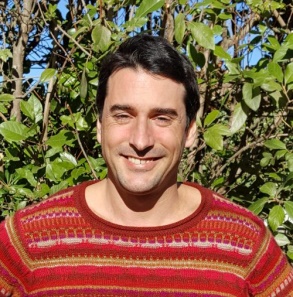  «LES LOIS DIVINES »  Du 9 au 13 octobre 2019 16 Animé  par Stéphane GUILBERTLe Mas de la Soleillade 270 Chemin du Saule 84170 MONTFAVETModalités d’inscriptionRemplir lisiblement cette fiche d’inscription et nous la poster avec votre   chèque   à l’adresse suivante :QUARTZ PRODUCTIONS COMMUNICATION Geneviève JULLIEN-ORTEGAMas le Picanier Chemin du Picanier84120 BEAUMONT DE PERTUIS1 EnseignementsLe  chèque pour les enseignements   doit être établi   au nom de Stéphane GUILBERT Possibilité aussi de paiement en espèces selon votre choix le préciser lors de l’envoi de votre chèque *Montant 350   euros.  Ceci validera votre participation. Veuillez prendre note que les chèques ne seront encaissés qu’à la date  du stage.NOM :Prénom : Courriel : Portable : Adresse  postale :A réception de votre chèque, ou au plus tard une semaine avant l’atelier, nous vous adresserons toutes les informations utiles relatives à cette journée (plan accès, horaires, matériel à apporter…)2. Hébergement restauration Contacter Andréa GARCIA Tel 04 90 32 20 43 ou 06 22 60 45 74 courriel andreagarcia@orange.fr Site https://www.lemasdelasoleillade.com/Montant pension par jour et par personne 70 euros repas bios et végétariensGeneviève JULLIEN-ORTEGA Tel 06 10 07 58 95 courriel genevieveortega@wanadoo.fr site www.quartzprod.com